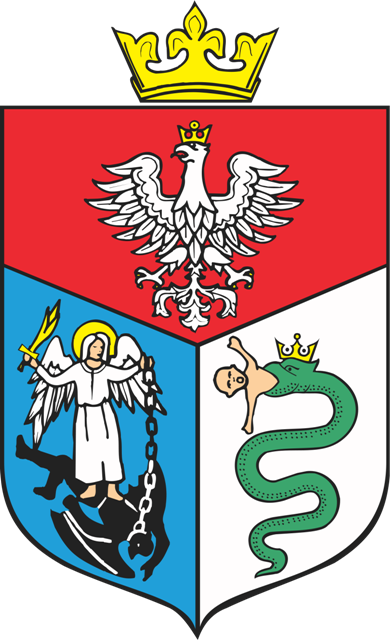 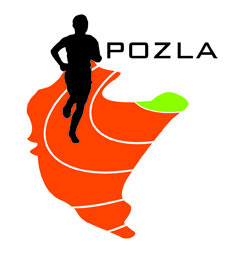 REGULAMIN ZAWODÓWORGANIZATOR:		Podkarpacki Okręgowy Związek Lekkiej Atletyki,
					Klub Sportowy „Komunalni Sanok”
  					MOSIR SanokTERMIN I MIEJSCE:		19.06.2022 (niedziela) – godz. 15.00 
  					Stadion Lekkoatletyczny ul. Żwirki i Wigury                                                          Parking na ulicy powyżej stadionu w przypadku braku miejsca parking                                                          przy „Arenie” SanokPROGRAM ZAWODÓW: 	KOBIETY:100m ,200m, 300m (młodziczki), 400m, 800m, 2000m (młodziczki),
80m ppł (młodziczki), 100m ppł*, kula*, dysk*, oszczep*, 
w dal, wzwyż, trójskok, wieloskok (młodziczki)konkurencja pucharowa skok w dal kobietMĘŻCZYŹNI:100m, 200m, 300m (młodzicy), 400m, 800m, 2000m (młodzicy),
110m ppł*, kula*, dysk*, oszczep*, w dal, wzwyż, trójskokWe wszystkich konkurencjach indywidualnych za miejsca I-III medale, 
w konkurencji pucharowej: puchary dla medalistów.*W konkurencjach technicznych* (starty wg kategorii wiekowych - płotki i rzuty) 
o kolejności na podium decyduje wynik netto Rzuty i płotki - ciężar sprzętu oraz rozstaw płotków wg. kategorii wiekowychUCZESTNICTWO: 		Prawo startu mają zawodnicy posiadający aktualne badania lekarskie.  	Zawodnik ma prawo startu w dwóch konkurencjach. 
Obowiązują numery startowe zgodne ze zgłoszeniem. ZGŁOSZENIA:		obowiązuje system zgłoszeń elektronicznych pod adresem: 							http://www.domtel-sport.pl/zgłoszenia/
					system zgłoszeń otwarty jest do godz. 21.00 w dniu 17.06.2022 (Zgłoszenia w panelu STARTER tylko zawodników z licencjami PZLA)FINANSE: 			Koszty organizacyjne zawodów pokrywają organizatorzy, 
 					koszty osobowe – zgłaszające kluby lub inne organizacje.Uwagi:Obowiązkowe numery startowe.Program minutowy zostanie podany na stronie POZLA po zamknięciu panelu zgłoszeń 18.06.2022Komunikat zawodów po mityngu, do pobrania ze strony internetowej POZLA Obowiązek ubezpieczenia zawodników od NNW należy do klubu, którego zawodnik jest reprezentantemZa aktualne badania lekarskie zawodników odpowiadają uczestniczące kluby